Сертифицирана по ISO 9001: 2015                                                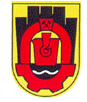                                                2300  Перник,  пл. ”Св. Иван Рилски ” 1А ; тел: 076/602 933; факс: 076/603 890Приложение №1УЧАСТНИК: ………………………………………………………………………................................……………………………………………………… седалище и адрес на управление:.............………………………......тел…………/факс………......./ e-mail ………….............................……………………………………………………………………………………....................................ЕИК/Булстат ………………………............... адрес за кореспонденция ........................		О Ф Е Р Т Аза участие в  открита процедура за възлагане на обществена поръчкаУВАЖАЕМИ ГОСПОЖИ И ГОСПОДА,С настоящото Ви представяме нашата оферта за участие в обявената от Вас открита процедура за възлагане на обществена поръчка с предмет: „Осигуряване на извънгаранционно пълно сервизно обслужване и ремонт на тежкотоварна автомобилна техника, собственост на община Перник“Декларираме, че имаме пряк, неограничен и безплатен достъп до документацията за участие чрез електронното досие на обществената поръча в Профила на купувача на интернет-страницата на възложителя и сме запознати с указанията и условията за участие в обявената от Вас процедура и изискванията на ЗОП. Съгласни сме с поставените от Вас условия и ги приемаме без възражения.Запознати сме с проекта на договора, съгласни сме с неговите клаузи и ако бъдем определени за изпълнител, ще сключим договор за съответната в законоустановения срок.Ние сме съгласни да се придържаме към това предложение за срок от 90 /деветдесет/ дни, респ. 3 /три/ месеца след датата, определена за краен срок за подаване на офертите за участие.Информация за подизпълнители, респ. за неизползване на подизпълнители ще декларираме в ЕЕДОП.Приемаме в случай, че нашето предложение бъде прието и бъдем определени за изпълнител, при сключването на договора да представим гаранция за изпълнение в размер и форма съгласно условията, посочени в обявата и в документацията за участие, с която ще гарантираме предстоящото изпълнение на задълженията си, в съответствие с договорените условия.Като неразделна част от настоящата оферта, прилагаме:1. Списък на документите, съдържащи се в офертата, подписан от участника;2. Техническо предложение, съгласно изискванията на документацията; 3.  Предлагани ценови параметри, съгласно изискванията на документацията;4.  Всички изисквани документи – подписани и подпечатани; 5.  Други по преценка на участника.ВАЖНО: Офертата се подава на български език.Дата: ..................................... г.С уважение: ......................................            /подпис, име, фамилия, длъжност/                                                                                          